PENGARUH PERSEPSI HARGA, PROMOSI, DAN CITRA MEREK TERHADAP LOYALITAS PELANGGAN SEPATU CROCODILLE DI PLAZA MEDAN FAIRSKRIPSI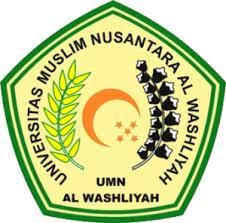 Diajukan Untuk Memenuhi Persyaratan Ujian MemperolehGelar Sarjana Manajemen Pada Fakultas EkonomiUniversitas Muslim NusantaraOleh :INDAH PERMATA SARINIM 183114184PROGRAM STUDI MANAJEMENFAKULTAS EKONOMIUNIVERSITAS MUSLIM NUSANTARAMEDAN2022